Broj: 01/12-02-961/22Datum: 12.05.2022. godine P O Z I VNa osnovu člana 49. a u vezi sa članom 68. Poslovnika Predstavničkog doma Parlamenta Federacije BiH (Službene novine Federacije BiH  br.69/07. i 2/08.) zakazujem 20. sjednicu Komisije za pitanja mladih, za utorak 17.05.2022. godine u 15:00 sati. Za sjednicu predlažem sljedeći:D N E V N I  R E DInformacija o realizaciji zaključaka Komisije,Pripreme za Tematsku sjednicu Komisije,Medijska prezentacija,Izrada zaključaka i preporuka,Tekuća pitanja.Sjednica Komisije će biti održana u zgradi  Parlamenta Federacije BiH, ul. Hamdije Kreševljakovića br. 3., Sala 319/III. S poštovanjem,                                                                                                       PREDSJEDNIK KOMISIJE                                                                                     Eldar Čomor, s.r.        Dostaviti: članovima Komisije,predsjedavajućem Predstavničkog doma,potpredsjedavajućim Predstavničkog doma,sekretaru Predstavničkog doma,Vladi FBiH,Federalnom ministarstvu kulture i sporta,Institut za razvoj mladih-KULT,Westminster fondacija za demokratiju-WFD,Računovodstvu,Recepciji,a/a.BOSNA I HERCEGOVINAFEDERACIJA BOSNE I HERCEGOVINEPARLAMENT FEDERACIJE PREDSTAVNIČKI/ZASTUPNIČKI DOM                 Komisija za pitanja mladih/             Povjerenstvo za pitanja mladihBOSNA I HERCEGOVINAFEDERACIJA BOSNE I HERCEGOVINEPARLAMENT FEDERACIJE PREDSTAVNIČKI/ZASTUPNIČKI DOM                 Komisija za pitanja mladih/             Povjerenstvo za pitanja mladih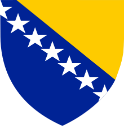 ƂOCHA И XEPЦEГOBИHAФEДEPAЦИJA ƂOCHE И XEPЦEГOBИHEПAPЛAMEHT ФEДEPAЦИJEПPEДCTABHИЧKИ ДOMКомисија за питања младихƂOCHA И XEPЦEГOBИHAФEДEPAЦИJA ƂOCHE И XEPЦEГOBИHEПAPЛAMEHT ФEДEPAЦИJEПPEДCTABHИЧKИ ДOMКомисија за питања младих                   BOSNIA AND HERZEGOVINAFEDERATION OF BOSNIA AND HERZEGOVINAPARLIAMENT OF THE FEDERATIONHOUSE OF REPRESENTATIVES                   BOSNIA AND HERZEGOVINAFEDERATION OF BOSNIA AND HERZEGOVINAPARLIAMENT OF THE FEDERATIONHOUSE OF REPRESENTATIVES                   BOSNIA AND HERZEGOVINAFEDERATION OF BOSNIA AND HERZEGOVINAPARLIAMENT OF THE FEDERATIONHOUSE OF REPRESENTATIVES